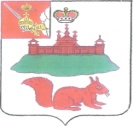 АДМИНИСТРАЦИЯ КИЧМЕНГСКО-ГОРОДЕЦКОГО МУНИЦИПАЛЬНОГО РАЙОНА ВОЛОГОДСКОЙ ОБЛАСТИ ПОСТАНОВЛЕНИЕ                   от 16.03.2018  №  218                       с. Кичменгский ГородокОб утверждении графика проведения описанияграниц населенных пунктовАдминистрация Кичменгско - Городецкого муниципального района ПОСТАНОВЛЯЕТ:Утвердить график проведения описания границ населенных пунктов района с учетом их социально-экономической значимости согласно приложению 1.Настоящее постановление подлежит размещению на официальном сайте района в информацинно - телекоммуникационной сети «Интернет» и вступает в силу  после его официального опубликования в районной газете «Заря Севера».Руководитель администрацииКичменгско-Городецкого муниципального района                          С.А.ОрдинПриложение 1.ГРАФИКпервоочередности проведения описания границ населенных пунктовПланируемыйсрок проведения работ № п/пНаселенные пунктыПримечание2020 год1с. Кичменгский Городок с прилегающими деревнями в границах преобразованного сельского поселения ГородецкоеПри наличии финансовых средств в бюджете района2020 год2п. Югский с прилегающей деревней СергеевоПри наличии финансовых средств в бюджете района2021 год3с. Косково с прилегающими деревнямиПри наличии финансовых средств в бюджете района2021 год4д. Большое БуртановоПри наличии финансовых средств в бюджете района2021 год5д. Наволок (сп Кичменгское)При наличии финансовых средств в бюджете района2022 год6д. Большое ЧекавиноПри наличии финансовых средств в бюджете района2022 год7д. ЕловиноПри наличии финансовых средств в бюджете района2023 год8с. ШонгаПри наличии финансовых средств в бюджете района2023 год9с. Нижний ЕнангскПри наличии финансовых средств в бюджете района2024 год10п. НаходкаПри наличии финансовых средств в бюджете района2024 год11д. КуриловоПри наличии финансовых средств в бюджете района2025 год12с. СараевоПри наличии финансовых средств в бюджете района2025 год13с. Верхняя ЕнталаПри наличии финансовых средств в бюджете района2026 год14с. Нижняя ЕнталаПри наличии финансовых средств в бюджете района2026 год15д. ШатеневоПри наличии финансовых средств в бюджете района2027 год16с. КичменьгаПри наличии финансовых средств в бюджете района2027 год17с. ДорожковоПри наличии финансовых средств в бюджете района2027 год18с. СветицаПри наличии финансовых средств в бюджете района